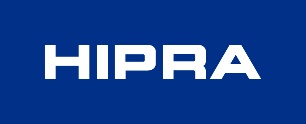 REGULATORY AFFAIRS PROJECT LEADERActualmente, debido al crecimiento de la compañía, tenemos una vacante de Regulatory Affairs Specialist en nuestras unidades de Registros, situadas en la sede central de Amer (Girona).Buscamos personas que:Hayan estudiado un grado/licenciatura biología, bioquímica, veterinaria, farmacia. Aporten un año de experiencia en un cargo similar (valorable).Nivel de inglés alto. Se valora también el uso/dominio de otros idiomas de origen asiáticos como el chino mandarín o japonésSean personas analíticas, meticulosas y organizadas, a las que les guste trabajar en equipo.Muestren proactividad, capacidad para trabajar de manera autónoma y flexibilidad ante los cambios.Estén buscando un trabajo estable en el que la formación es continua.Estén motivadas y con muchas ganas de aprender. En Hipra podrás encontrar:Aprendizaje continuo.Una empresa en plena expansión, multinacional.Ambiente multicultural, abierto a nuevas ideas.Posiciones de trabajo estables.Tareas principales del puesto:Elaborar los expedientes de registro. Estar al día de la legislación aplicable a los registros de su área de responsabilidad y mantenerse informado de los cambios legislativos de su área de responsabilidad.Responsabilizarse de los trámites de registros de su área de responsabilidad. Asegurar la correcta gestión de estos trámites para cumplir los objetivos marcados. Comunicar directamente con las autoridades de Registro de los distintos países, ya sea via email, telefónica o reuniones.Si te interesa esta oferta gracias por seguir el siguiente enlace para apuntarte a nuestra página web:https://career2.successfactors.eu/sfcareer/jobreqcareer?jobId=4030&company=laboratoriP